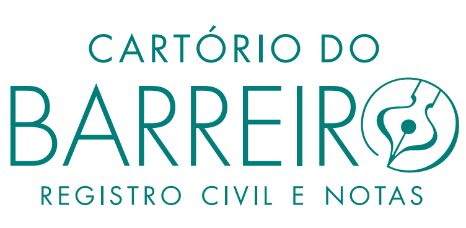 Formulário para requisições relativas a LGPDEu, ______________________________________________________________, CPF nº__________________________, RG nº___________________________, residente e domiciliado em ________________________________________________, profissão ______________________________, email___________________________________, venho pela presente, nos termos da Lei 13.709, de 14 de agosto de 2018 (LGPD) solicitar o que segue , ciente de que serei respondido no prazo legal:Descrever:Local, _____, de _______________________ de 20___.__________________________________________________Assinatura (juntar cópia do documento de identificação ou assinar digitalmente – ICP/BRASIL ou e-notariado e enviar para privacidade@cartoriodobarreiro.com.br)